  Collège SAINT JOSEPH									         Date : …………...15 rue du capitaine Soyer93 310 Le Pré-Saint-Gervais        Tél : 01 48 45 30 10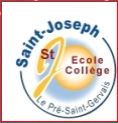 Scolarité en :2019-2020	Classe : ………		Etablissement (nom et adresse) : ………………………………………………					………………………………………………………………………………………………					………………………………………………………………………………………………2018-2019	Classe : ………		Etablissement (nom et adresse) : ………………………………………………					………………………………………………………………………………………………					………………………………………………………………………………………………Redoublement : 	Non		Oui (classe : ……………)Problèmes de santé éventuels : 	………………………………………………………………………………………………					………………………………………………………………………………………………					………………………………………………………………………………………………Frères et sœurs Nombre : ……………..		Age(s) : …………………………Frère(s) et/ou sœur(s) à Saint Joseph : Non		Oui	- Nom, prénom et classe : ………………………………………………………………………………			- Nom, prénom et classe : ………………………………………………………………………………Responsable à joindre pour un rendez-vous d’inscriptionLien de parenté avec l’enfant : ………………………………..Nom et prénom: ………………………………………………………………………………Tél portable : ………………………………..	Mail : …………………………..……………………………………………A RAPPPORTER IMPERATIVEMENT AVEC LES PHOTOCOPIES DES BULLETINS SCOLAIRES DE L’ANNEE EN COURS ET DE L’ANNEE PRECEDENTE